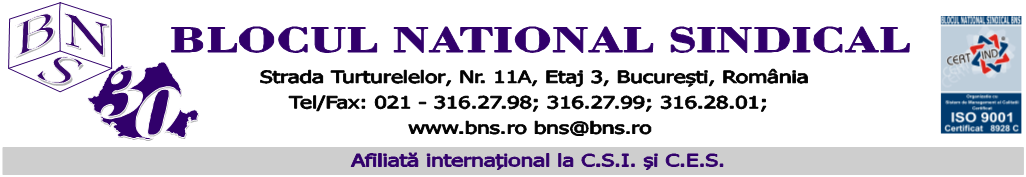 Propuneri de măsuri de reforme și investiții finanțate prin PNRR susținute de Blocul Național SindicalNu numai ca în mod direct PNRR pregătit de România nu beneficiază de o evaluare de impact sub aspectul ocupării, nici una din investițiile indicate nu vizează ca obiectiv principal și direct crearea de locuri de muncă. Chiar și în cazurile în care vorbim de măsuri de reformă ce vizează restructurarea unor sectoare precum cel energetic, resursele umane nu beneficiază de nici un fel de interes. Mai mult, nu există nici un fel de coordonare / corelare între măsurile finanțate prin PNRR și intervențiile similare finanțate din diverse programe operaționale.Cu excepția măsurilor adresate personalului medical pentru formare profesioanală sau pentru îmbunătățirea competențelor digitale pentru personalul din Învățământ, practic PNRR nu vizează nici un fel de investiții în forța de muncă activă. Pilonul European al drepturilor sociale este menționat o singură dată în descrierea generală, cu referire strictă la egalitatea de șanse, ulterior în identificarea reformelor și în descrierea obiectivelor de investiții nu se mai face nici o referire la acesta sau la componentele acestuia. Chiar și în cazul în care se vizează aspecte ce țin de resursele umane ocupate în sectorul bugetar, intervențiile se regăsesc sub forma unor evaluări de politici publice, pilotarea unor măsuri de politică publică sau pregătirea unor acte normative, ca de exemplu în cazul personalului din sectorul public se are în vedere evaluarea inegalităților în domeniul salarizării și pregătirea unei noi legi de salarizare, deși actuala lege nu a intrat încă complet în vigoare.Având în vedere cerințele Comisiei cu privire la investițiile eligible pentru finanțare din PNRR, precum și domeniile considerate de noi că necesită o intervenție rapidă în prezent, plecând de la situația existentă sau de la intențiile declarate ale Guvernului, au fost identificate următoarele domenii și categorii de măsuri de reformă și investiții pe care le propunem spre finanțare prin PNRR:Măsuri de reformă și investiții atașate pentru sistemul public de pensii,Măsuri de reformă și investiții atașate pentru sistemul fiscal,Măsuri de reformă și investiții atașate dialogului social,Măsuri de reformă și investiții atașate mecanismului de ajustare a salariului minim,Măsuri de reformă și investiții atașate tranziției verzi și tranziției digitale.Dumitru Costin	Președinte BNSReforme propuseMăsuri de reformă și investiții atașate pentru sistemul public de pensiiInstituții responsabileMinisterul Muncii și Protectiei Sociale, Casa Națională de Pensii, Ministerul Finanțelor Publice, partenerii socialiȚinte finaleAdecvarea beneficiilor din pensii,Sustenabilitatea sistemului public de pensii,Așezarea corectă a principiului contributivității.Justificarea măsuriiPromovarea unui model de dezvoltare bazat pe salarii mici, lipsa de preocupare pentru politici de dezvoltare care să ofere oportunități de ocupare la nivelul tuturor regiunilor, lipsa politicilor de sănătate publică adecvate, condițiile de muncă precare, inegalitatea veniturilor, munca la negru, diferențele de gen atât în ceea ce privește nivelul veniturilor dar și numărul de ani de contributivitate, un sistem de prestații sociale cu mari probleme de țintire dar și de adecvare, păstrarea unor categorii de persoane cu un tratament fiscal favorabil pe termen scurt dar foarte problematic pe termen mediu și lung, lipsa unor mecanisme viabile pentru păstrarea în piața muncii a celor ce se apropie de vârsta de pensionare, lipsa unei culturi în a valorifica experiența celor aflați la final de carieră, sunt doar câteva elemente actuale cu impact puternic asupra sistemului de pensii.Sistemul public de pensii din România este în acest moment singurul instrument de protecție a celor ce îmbătrânesc și își pierd capacitatea de muncă. În ciuda introducerii unor produse de pensii bazate pe capitalizare acestea au rămas și vor rămâne în continuare cu impact marginal în ceea ce privește beneficiile din pensii. Cu toate acestea sistemul public de pensii este astăzi expus unor riscuri enorme.Măsuri de reformăDigitalizarea dosarelor pentru pensiile aflate în plată pentru a identifica eventuale inegalități și introducerea unor planuri de corecție individuale, pentru a elimina inechitățile și inegalitățile existente. Crearea unui sistem informatic și informațional ar trebui să permită o astfel de abordareCorelarea sistemelor informatice ale ANAF și cele ale Casei Naționale de Pensii, atât pentru pensiile în plata, cât și pentru actualii salariați.Identificarea unor măsuri pentru a răspunde îmbătrânirii populației precum și pentru a stopa migrația populației în vârstă de muncă, chiar dacă efectele unor astfel de măsuri nu sunt vizibile pe termen scurt,Digitalizarea pieței muncii și îmbunătățirea instrumentelor de gestiune și control al pieței muncii ar putea să genereze resurse semnificative pentru finanțarea sistemului public de pensii,Îmbunătățirea capacității inspectoralor de muncă și diminuarea semnificativă a corupției din sistem ar putea contribui de asemenea la reducerea muncii la negru,Creșterea ratei ocupării, având în vedere noua țintă europeană de 78%, pentru a permite creșterea ratei de dependență economică.Reintroducerea răspunderii penale pentru reținerea și nevirarea impozitelor și contribuțiilor cu reținere la sursă.Uniformizarea bazei de calcul a contribuțiilor la sistemul public de pensii. Indiferent de sursa venitului, asigurarea ar trebui să se realizeze la venitul realizat.Optimizarea mecanismului pensiei minime pentru sistemul public de pensii, astfel încât să se asigure un nivel minim al beneficiilor în condiții de tratament echitabil în acordarea prestațiilor,Plata din bugetul alocat măsurilor active de ocupare a contribuțiilor pentru asigurări sociale pentru șomerii neindemnizați incluși în programe active de ocupare, în special în cazul programelor de formare,Introducerea unui nivel minim garantat al pensiei în cadrul pilonului 2. În acest moment nivelul garanției este mult prea scăzut și nu acoperă nici măcar valoarea reală a contribuțiilor plătite, în condițiile în care participarea este obligatorie,Adecvarea beneficiilor, modalitatea de calcul, stabilirea beneficiilor strâns legat de contribuțiile plătite, restrângerea câmpului de aplicare a pensiilor speciale și de serviciu.Elaborarea și adoptarea legii pentru plata pensiilor în schemele de pensii capitalizate. Aceste scheme au început deja să plătească sumele acumulate în cont pentru cei ce au atins vârsta de pensionare. În lipsa legii care să stabilească modul de plată suma acumulată se achită ca plata unică sau plăți eșalonate pe 5 ani, dar nu aceasta trebuie să fie abordarea pentru un drept de pensie.Promovarea de măsuri pentru reducerea riscului de sărăciei, atât în rândul lucrătorilor, cât și al pensionarilor,Promovarea unor măsuri active eficiente și adecvate pentru cei aflați aproape de pensionare pentru păstrarea acestora în activitate.Costuri atașatefinanțare pentru digitalizarea dosarelor de pensii,finanțare pentru corelarea sistemelor ANAF si CNPP, inclusiv dotare IT.finanțare pentru asistență tehnică pentru pregătirea pachetului de măsuri care să vizeze îmbătrânirea populației și stoparea fenomenului de migrație, inclusiv pentru elaborarea unui set de indicatori și monitorizarea acestora.finanțare pentru asistență tehnică pentru pregătirea procesului de digitalizare a pieței muncii, dotare cu echipamente IT, dezvoltare sistem și corelarea acestuia cu sistemul ANAF și cel al ANOFM, CNP si CNAS.finanțare pentru asistență tehnică pentru pregătirea unui pachet de măsuri pentru transformarea muncii nedeclarată în munca declarată, finanțare pentru formarea profesională a personalului ITM, finanțare pentru auditarea instituției pentru dimensionarea acesteia, având în vedere în special noile provocări, finantare pentru dotare cu echipamente IT necesare.finanțarea unor măsuri active de ocupare EASE, inclusiv din PNRR în special pentru a aborda provocările celor 2 tranziții gemene – tranziția digitală și tranziția verde, ca de exemplu asistență tehnică pentru a evalua efectele celor 2 tranziții asupra pieței muncii, precum și pregătirea unor mecanisme de anticipare.finanțare sub forma de asistență tehnica pentru pregătirea unui astfel de pachet de măsuri pentru prelungirea vieții active.Reforme propuseMăsuri de reforma și investiții atașate pentru sistemul fiscalInstituții responsabileMinisterul Finanțelor Publice, Ministerul Muncii și Protecției Sociale, partenerii sociali, Ținte finaleasigurarea echilibrului bugetar,asigurarea premiselor pentru stimularea creșterii economice,creșterea nivelului de trai, a coeziunii economice, sociale și teritoriale.reducerea inegalității veniturilor.Justificarea măsuriiRomânia are nevoie de ajustarea deficitului bugetului public, însă măsurile propuse de Guvern vizează mai degrabă, ca și până acum un control abrupt și o diminuare a cheltuielilor publice.Romania reusește să fiscalizeze mult prea puțin din economie, în special datorită lipsei de voință politică și corupției.Indiferent de reformele fiscale promovate în ultimii ani România pare blocată la un nivel al veniturilor fiscale (26.9% din PIB) extrem de redus. Cu aprox 33% din PIB, total venituri realizate în 2020, România se află mult sub media Uniunii Europene.Eficiența în colectare rămâne extrem de redusă, sistemul fiscal este extrem de stufos și cu multe excepții, așezarea nedreaptă în multe cazuri a sarcinii fiscale, nivelul ridicat al economiei âsubterane, sunt doar cateva motive pentru care bugetul public se confruntă cu un nivel de incordare severă. Nivelul redus al veniturilor colectate dublat de creșterea unor categorii de cheltuieli au condus la un deficit al bugetului public, de peste 9% din PIB în 2020.Admnistrația fiscală nu are capacitatea în acest moment pentru a asigura o creștere substanțială a colectării.  Implicarea politică, lipsa transparenței, lipsa sistemului informatic, sunt doar câteva din problemele majore cu care se confruntă ANAF.Măsuri de reformăIdentificarea unei soluții pentru revenirea la principiul solidarității în finanțarea sistemului de Securitate socială.Introducerea unui tratament fiscal favorabil pentru salariile mici, reintroducerea progresivității impozitului pe venit.Elaborarea unor studii / analize care să evalueze nivelul și domeniile în care se practică evaziune fiscală, precum și pregătirea unor instrumente și măsuri pentru combaterea evaziunii,Revizuirea și reașezarea sarcinii fiscale și introducerea impozitului pe avere,Fiscalitatea pe muncă trebuie redusă, de asemenea așezarea sarcinii fiscale trebuie să descurajeze angajații și angajatorii ce folosesc muncă informală. Acest tip de așezare a sarcinii fiscale a condus la vulnerabilizarea relațiilor de muncă, drept urmare multe contracte de muncă au fost transformate în activități independente, fie sub forma microîntreprinderilor, fie sub forma persoanelor fizice autorizate,Introducerea unui sistem tip registru al salariaților pentru personalul din sectorul bugetar pentru a avea în timp util o imagine clară a resurselor umane ocupate in sectorul bugetar și totodată pentru a permite așezarea corectă a politicii salariale.Costuri atașatefinanțare pentru asistență tehnică în vederea identificării unor soluții pentru revenirea la principiul solidarității în finanțarea sistemului de Securitate socială.finanțare pentru asistență tehnică pentru pregătirea și introducerea unui tratament fiscal favorabil pentru veniturile mici.finanțare pentru digitalizarea ANAF, pentru dotarea cu echipamente IT și asistență tehnică pentru evaluări și dezvoltarea instrumentelor.finanțare pentru asistență tehnică pentru revizuirea și reașezarea sarcinii fiscale, inclusiv pentru introducerea impozitului pe avere. finanțare pentru asistență tehnică pentru stabilirea unor criterii mai clare și mai adecvate pentru a delimita relațiile de muncă de activitatea independentă și totodată elaborarea unor instrumente și digitalizare a unor procese pentru a surprinde atunci când în mod excesiv o relație de muncă este mascată ca fiind activitate independentă.finanțare pentru dezvoltarea unui sistem, asigurare echipamente IT necesare, formarea personalului în vederea utilizării, asistență pentru introducerea unui registru al salariaților din sectorul bugetar.Reforme propuseMăsuri de reformă și investiții atașate dialogului socialInstituții responsabileMinisterul Muncii și Protecției Sociale, partenerii socialiȚinte finaleÎntărirea dialogului social și promovarea negocierilor colective,țÎmbunătătirea condițiilor de muncă și de viață ale lucrătorilor.Justificarea măsurii-	Negocierile colective au intrat într-un declin galopant cu consecința scăderii dramatice a ponderii lucrătorilor acoperiți de contracte colective de muncă. -	Încheierea contractelor colective de muncă la nivele superioare celui de la nivel de unitate (la nivel sectorial și național) este imposibil de realizat din punct de vedere legal.  -	Partenerii sociali sunt lipsiți de principalele instrumente ale dialogului social care le sunt recunoscute de convenții și tratate europene și internaționale. -	S-a condiționat exercitarea drepturilor fundamentale ale lucrătorilor: dreptul la libera asociere, dreptul la muncă, dreptul la negociere colectivă, dreptul la grevă, etc.-	Au fost excluse categorii de lucrători de la beneficiul drepturilor fundamentale garantate de Constituție.Măsuri de reformăRevizuirea legislației dialogului social,Pregătirea unui sistem de monitorizare a dialogului social și în special a negocierilor colective, inclusiv în ceea ce privește partenerii sau numărul salariaților acoperiți de contracte colective. Dezvoltarea bazelor de date și a platformei de informațții privind dialogul social (structurile partenerilor sociali, organizațiile sindicale și patronale reprezentative, contractele colective de muncă încheiate la diferite niveluri, acordurile bipartite, dialogul european),Pregătirea unui plan de măsuri pentru promovarea negocierilor colective.Sprijinirea partenerilor sociali pentru a colecta și analiză informații cu privire la tendințele manifestate la nivel național, de sector sau regional, în legătura cu aspecte precum: evoluții economice, condiții de muncă, organizarea muncii, necesar de formare, negocieri colective, etc.Creșterea calității reprezentării de către partenerii sociali prin furnizarea de programe de formare sau crearea unor oportunități pentru schimb de informații la nivelul partenerilor sociali, atât la nivel național, dar și inter-sectorial, regional și transfrontalier,Îmbunătățirea calității expertizei partenerilor sociali reprezentativi pentru a furniza servicii de calitate membrilor săi, precum și pentru a îmbunătăți implicarea efectivă a acestora în dialogul social și în transpunerea, indiferent de nivel,Consolidarea expertizei partenerilor sociali, în acord cu tematicile europene și naționale cu care se operează în contextul Semestrului European și Pilonului European al Drepturilor Sociale, inclusiv prin derularea unor activități de cercetare relevanteDigitalizarea activităților partenerilor sociali prin crearea unor platforme de comunicare și gestionare a membrilor dar și a documentelor / informărilor /comunicărilor, între organizațiile membre și între acestea și membrii de sindicatCosturi atașatefinațtare pentru asistență tehnică pentru evaluarea efectelor actualei legislații și pregătirea unui nou cadru legal.finanțare pentru asistență tehnică în elaborarea sistemului de monitorizare, dotare cu echipamente necesare, pregătirea infrastructurii pentru culegerea și prelucrarea informațiilor.finanțare pentru asistență tehnică pentru elaborarea planului de măsuri pentru promovarea negocierilor collective și formarea celor ce urmează a implementa acest plan.finanțare pentru a crea instrumentele necesare pentru colectarea de date și informații și interpretarea acestora, precum și pentru formare profesională.finanțare pentru dezvoltarea de sisteme informatice de comunicare și de gestiune pentru organizațiile partenerilor sociali, achiziții de echipamente IT, formarea personalului în vederea utilizării acestora.Reforme propuseMăsuri de reformă și investiții atașate mecanismului de ajustare a salariului minimInstituții responsabileMinisterul Muncii și Protecției Sociale, partenerii socialiȚinte finaleÎmbunatățirea condițiilor de muncă și de viață ale lucrîtorilor.Reducerea inegalității veniturilor,Reducerea sărăciei in muncă.Justificarea măsuriiSalariul minim reprezintă principalul instrument la dispoziția Guvernului și a partenerilor sociali pentru a asigura un nivel minim de trai decent pentru cei ce muncesc. Cu toate acestea în ultimii ani partenerii sociali nu au avut în mod real un rol în stabilirea salariului minim, de fiecare dată decizia a aparținut exclusiv Guvernului, iar consultarea s-a limitat la informare. Aproape de fiecare dată analiza de impact și fundamentarea deciziei au lipsit sau în unele cazuri evaluarea a avut în vedere o singură perspectiva, de regulă cea bugetară.Stabilirea unilaterală a salariului minim fără consultarea partenerilor sociali, fără a dispune de studii de impact care să evalueze modul în care piața muncii a răspuns creșterii / menținerii salariului minim la nivel național și totodată fără obiective asumate de Guvern împreună cu partenerii sociali, a avut efecte negative la nivelul pieței muncii. România este unul din puținele state membre UE care nu a adoptat până în prezent un mecanism sau un set de criterii pentru  fundamentarea creșterii salariului minim.Măsuri de reformăAdoptarea unui mecanism clar și transparent pentru creșterea gradului de adecvare a salariului minim, împreună cu un sistem solid de negocieri colective, în special sectoriale, pentru a contribui la reducerea inegalităților salariale, a sărăciei în muncă dar și la stoparea fluxului migraționist.Mecanismul de stabilire a salariului trebuie să includă un set de indicatori ce vor fi monitorizați și în funcție de evoluția cărora se va lua o decizie, o procedură de culegere și de raportare a evoluției indicatorilor monitorizați, o procedură de evaluare de impact, un cadru instituțional adecvat pentru consultarea partenerilor sociali.Susținerea proiectului de Directivă Europeană privind salariile minime adecvate în Uniunea Europeană.Costuri atașatefinanțare pentru asistență tehnică în elaborarea mecanismului și în pregătirea reprezentanților partenerilor sociali pentru aspecte tehnice ce țin de acest aspect.finanțtare pentru asistență tehnică pentru stabilirea setului de indicator, a surselor de culegere a datelor si a modului de prelucrare. De asemenea asistență tehnică și instruire pentru modelul de evaluare de impact, precum și pentru pregătirea arhitecturii cadrului de consultare.Reforme propuseMăsuri de reformă și investiții atașate tranziției verzi și tranzitiei digitale:Instituții responsabileMinisterul Muncii și Protectiei Sociale, Ministerul Educației, Ministerul Energiei, partenerii socialiȚinte finaleCreșterea competențelor necesare pentru a răspunde provocărilor ridicate de tranziția digitală.Reconversia profesională și reintegrarea pe piața muncii a celor afectați de măsurile impuse de tranziția verde.Justificarea măsuriiParticiparea adulților la programe de formare este mult mai redusă în România decât media UE, mai mult nu existâ nici macar o tendință de recuperare a acestei diferențe, ceea ce consolidează o precarizare a competitivității resurselor umane și implicit o permanentizare a unui model de dezvoltare bazat pe forță de muncă ieftină și necalificată.Resursa umană a fost doar în mică măsura vizată atunci cand s-au prioritizat investițiile în ultimii ani.Efectul este vizibil în modul în care piaîa muncii funcționează în prezent, în special atunci când analizăm lipsa de corelare a cererii și ofertei de muncă.O pondere semnificativă a populației României are un nivel  redus al competențelelor digitale, în ultimii 5 ani nu am reușit să reducem diferența față de media europeană.Nivelul redus al competențelor digitale afectează potentialul de dezvoltare pe termen mediu și lung, în special în contextul actual.Conform European Skills Agenda 2020 până în 2025 70% din populația Uniunii Europene (230 milioane de adulți) ar trebui să dețină competențte digitale de bază. În cazul României ar însemna ca până în 2025 peste 5,3 milioane de persoane cu vârsta între 17 si 74 de ani să obțină competențe digitale în următorii 4 ani.Măsuri de reformăInițierea de sesiuni de formare la scară largă pentru furnizarea de competențe digitale de bază pentru populația din grupa de vârsta 16 – 74 ani, având în vedere intenția de digitalizare a accesului la instituțiile publice. În lipsa furnizării competențelor necesare pentru a accesa serviciile digitalizate, digitalizarea din instituțiile publice ar fi inutilă.Asigurarea reconversiei profesionale pentru zonele profund afectate de restructurare in domeniul energetic.Constituirea unui fond care să permit punerea în aplicare a dezideratului că ”nimeni nu este lăsat în urmă”Costuri atașateFinanțare pentru formare profesională.Finanțare pentru constituire fond.